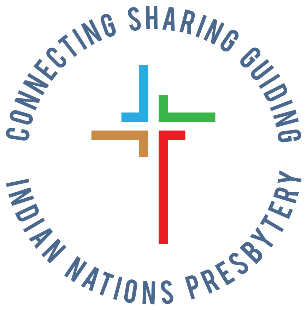 Indian Nations Presbytery		Presbyterian Church (U.S.A.)Pastor Salary Grant ApplicationDate Prepared		Church	________________________________________________________________Address/City/State/Zip		Amount of grant requested	_______________________________Clerk of Session	________________________________________________________E-mail Address			    Phone_________________________	Additional Contact Person		Phone_________________________Additional Persons at the Church that we may  contact for information or with questions______	_____________________________________________	Instructions:  Please submit the following with your application.Most current year financials.Previous year financials. Send to:Indian Nations Presbytery 1001 NW 25th Street, Suite 206Oklahoma City, OK 73106-5622E-mail to info@okinp.org Session EndorsementAn application from a church must be endorsed by the session.At the ___________ (date) meeting of the Session of ______________________________, the foregoing grant request was reviewed and approved. Amount of grant request $_________________________approved.Signature	__________________________________	Date	_______________________		ModeratorCommittee on MinistryIndian Nations PresbyteryCOM action_______________________		Amount approved		Signature____________________________________  Date____________________________                       ModeratorCoordinating CouncilIndian Nations PresbyteryCoordinating Council action_____________________		Amount approved		Signature____________________________________  Date____________________________                       Moderator